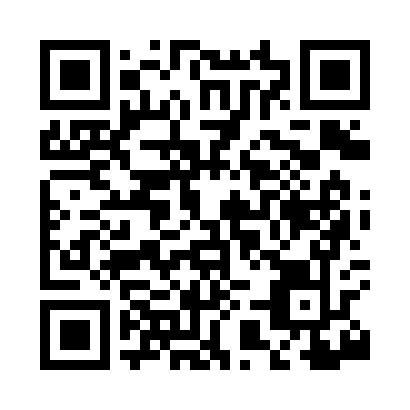 Prayer times for Berne, Iowa, USAMon 1 Jul 2024 - Wed 31 Jul 2024High Latitude Method: Angle Based RulePrayer Calculation Method: Islamic Society of North AmericaAsar Calculation Method: ShafiPrayer times provided by https://www.salahtimes.comDateDayFajrSunriseDhuhrAsrMaghribIsha1Mon4:085:511:275:299:0210:452Tue4:085:511:275:309:0210:453Wed4:095:521:275:309:0210:454Thu4:105:531:275:309:0210:445Fri4:115:531:275:309:0110:436Sat4:125:541:285:309:0110:437Sun4:135:551:285:309:0110:428Mon4:145:551:285:309:0010:419Tue4:155:561:285:309:0010:4110Wed4:165:571:285:308:5910:4011Thu4:175:571:285:308:5910:3912Fri4:185:581:285:308:5810:3813Sat4:195:591:285:308:5810:3714Sun4:206:001:295:308:5710:3615Mon4:226:011:295:308:5610:3516Tue4:236:011:295:308:5610:3417Wed4:246:021:295:298:5510:3318Thu4:256:031:295:298:5410:3219Fri4:276:041:295:298:5310:3120Sat4:286:051:295:298:5310:2921Sun4:296:061:295:298:5210:2822Mon4:316:071:295:298:5110:2723Tue4:326:081:295:288:5010:2524Wed4:336:091:295:288:4910:2425Thu4:356:101:295:288:4810:2326Fri4:366:111:295:278:4710:2127Sat4:386:121:295:278:4610:2028Sun4:396:131:295:278:4510:1829Mon4:406:141:295:278:4410:1730Tue4:426:151:295:268:4310:1531Wed4:436:161:295:268:4210:14